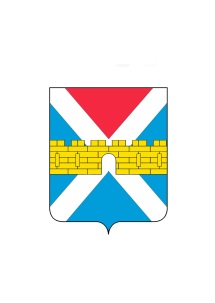 АДМИНИСТРАЦИЯ  КРЫМСКОГО  ГОРОДСКОГО  ПОСЕЛЕНИЯ КРЫМСКОГО РАЙОНАПОСТАНОВЛЕНИЕ   от 04.05.2022                                                                                                                           № 441город КрымскОб утверждении административного регламентапредоставления администрацией Крымского городского поселения Крымского района муниципальной услуги «Признание граждан малоимущими в целях принятия их на учёт в качестве нуждающихся в жилых помещениях»В соответствии с Жилищным кодексом Российской Федерации, Федеральным законом от 6 октября 2003 г. № 131-ФЗ «Об общих принципах организации местного самоуправления в Российской Федерации», Федеральным законом от 27 июля 2010 г. № 210-ФЗ «Об организации предоставления государственных и муниципальных услуг», Постановлением Правительства Российской Федерации от 16 мая 2011 г. № 373 «О разработке и утверждении административных регламентов осуществления государственного контроля (надзора) и административных регламентов предоставления государственных услуг», Законом Краснодарского края от 29 декабря 2009 г.  № 1890-КЗ «О порядке признания граждан малоимущими в целях принятия их на учёт в качестве нуждающихся в жилых помещениях», Уставом Крымского городского поселения Крымского района, в целях приведения муниципальных нормативных правовых актов в соответствие с действующим законодательствоми повышения качества и доступности оказания муниципальных услуг п о с т а н о в л я ю:1. Утвердить административный регламент предоставления администрацией Крымского городского поселения Крымского района муниципальной услуги «Признание граждан малоимущими в целях принятия их на учёт в качестве нуждающихся в жилых помещениях» (приложение).2. Считать утратившими силу постановление администрации Крымского городского поселения Крымского района от 31 декабря 2019 г. № 1278 «Об утверждении административного регламента предоставления администрацией Крымского городского поселения Крымского района муниципальной услуги «Признание граждан малоимущими в целях принятия их на учёт в качестве нуждающихся в жилых помещениях».3. Общему отделу администрации Крымского городского поселения Крымского района (Колесник С.С.) обнародовать настоящее постановление               в соответствии с утверждённым порядком обнародования муниципальных правовых актов Крымского городского поселения Крымского района.4. Организационному отделу администрации Крымского городского поселения Крымского района (Завгородняя Е.Н.) разместить настоящее постановление на официальном сайте администрации Крымского городского поселения Крымского района в сети Интернет.5. Контроль за выполнением настоящего постановления оставляю                     за собой.6. Постановление вступает в силу со дня его обнародования.Глава Крымскогогородскогопоселения Крымского района 			                                Я.Г. Будагов